Plánek umístění sokolovny Poděbrady – SG a šplh červená trasa pěšky z nádražímodrá trasa autem z Náměstí Jiřího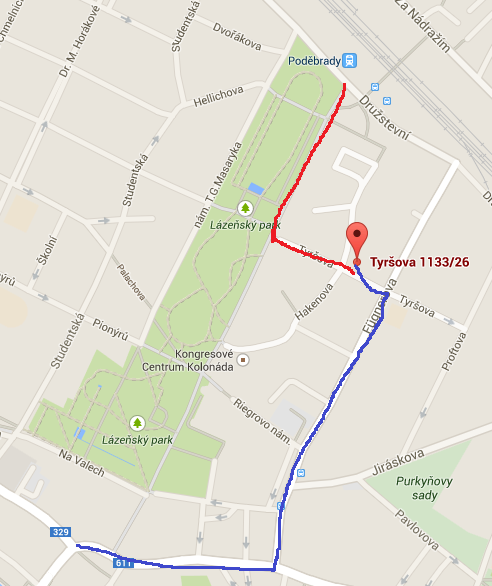 Plánek umístění bazénu v Čelákovicích – plaváníčervená trasa pěšky od nádražímodrá trasa autem od hlavního náměstí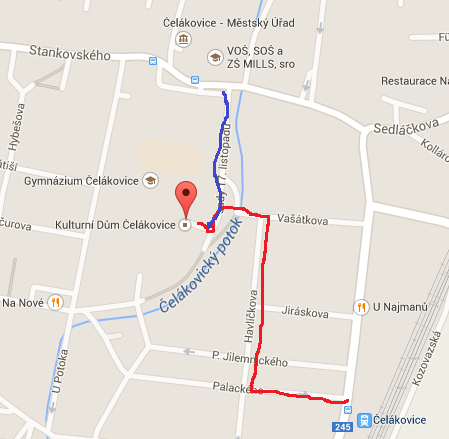 Plánek umístění stadionu a sokolovny v Lysé nad Labemčervená trasa pěšky od nádraží trasy autem není třeba značit, sokolovna je na Husově náměstí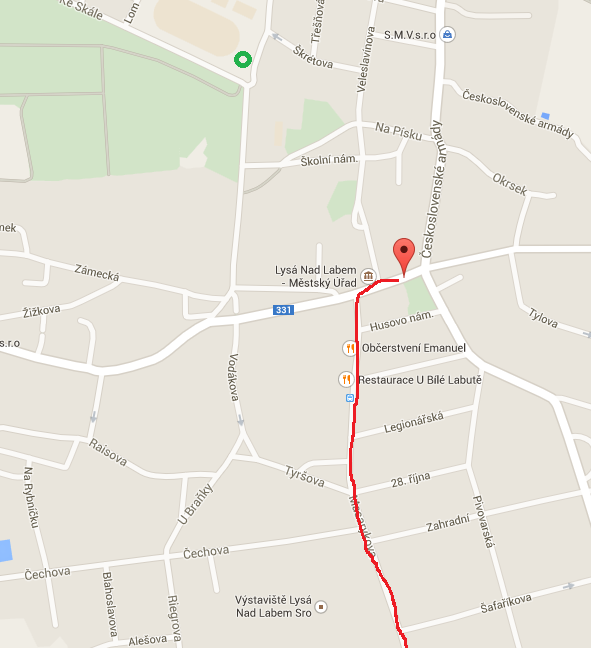                          STADION